Living Water Nepal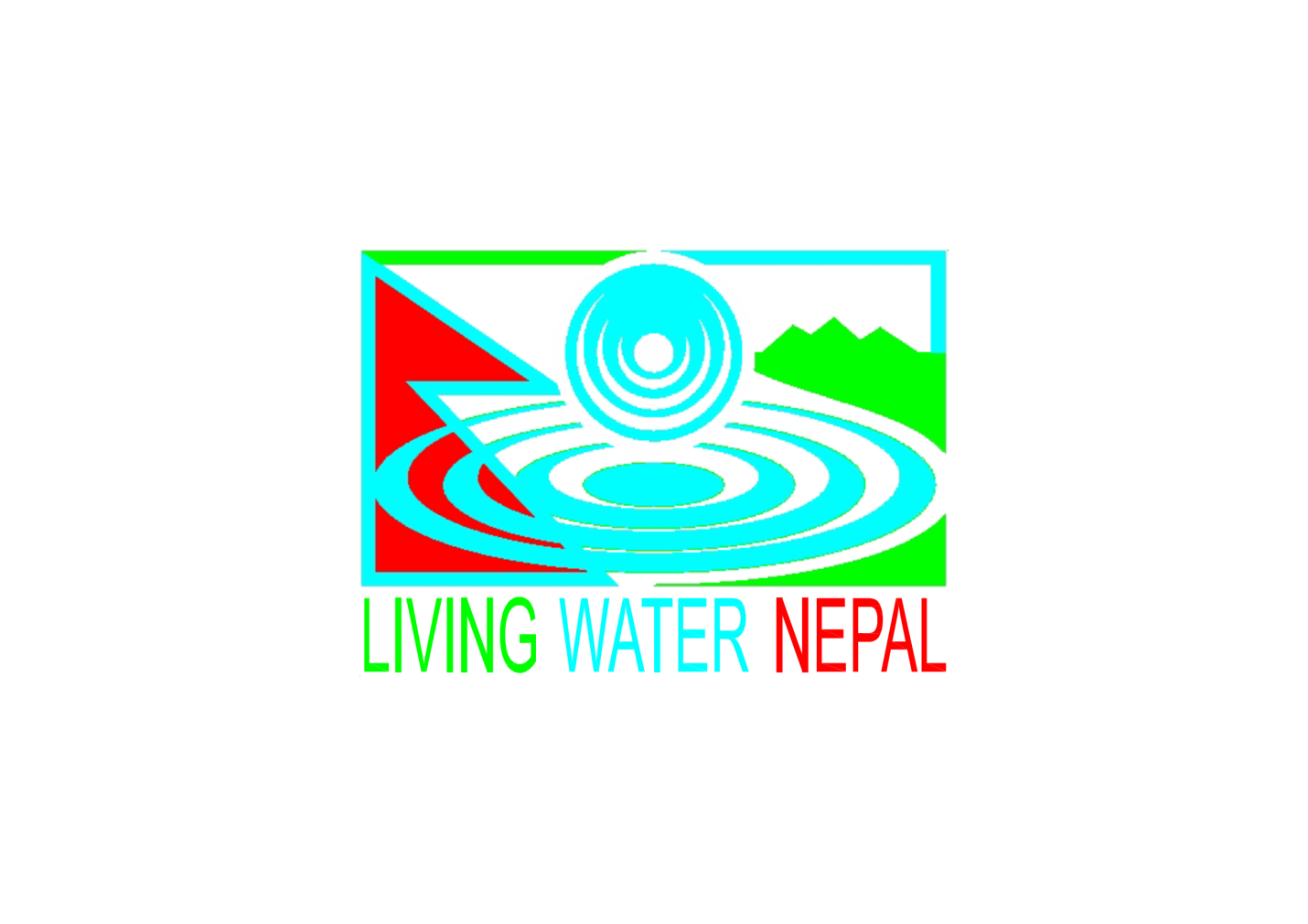 (LWN)Application Form(Sub Engineer- Nuwakot/Dolakha)Personal InformationEducation3  Work Experience4.  Language Skills5. Computer Skills6. Other Relevant Training /Information7. References 8. Living Water Nepal's General Questions: Signature:		                                      Date:NameSexDate of Birth (AD)Marital StatusDate of Birth (BS)NationalityCitizenship No:ReligionPermanent AddressTemporary Address Email IDTelephone/ Mobile No.Father’s NameSocial Media IDLevel eg. BachelorsFaculty eg. ManagementCollege/Universityeg. Tribhuvan UniversityPassed YearDivision/Percentage Employer Job TitleMain ResponsibilitiesEmployment Duration(eg. March 2015 to Feb 2016)Reason for LeavingLanguage Level of spoken competence(e.g. basic, intermediate, fluent)Level of written competence(e.g. basic, intermediate, advanced)Please describe your level of computer literacy, stating applications of which you can use competently. 61. Please detail other relevant training or information which you feel may support your application.6.2. Please state the yearly salary that you expect for the post you are applying for. (It’s compulsory to fill this space)NRs. 6.3. Do you have a two-wheel (bike) driving license? If yes, please write the license number.Answer: TitleNameAddress (include email and telephone number if appropriate)8.1. What do you understand by 'non-governmental organization?8. 2. Why are you attracted to work in Living Water Nepal?8.4. What are your greatest strengths and how do your strengths contribute to this position?8.5.What are the areas of improvement in your personnel being? How do you think that you would improve them in the near future? 8.6. If you are selected to work in Living Water Nepal, what would be your commitment? 8.7. Describe a time when you have shown great flexibility in your job, and describe the effect you had.8.8. If you have to work overtime (e.g. sometime more than the office hour, holidays etc.), how would you feel? Would you be able to travel outside of the working district as well as stay in the Municipality?8.9. In which location do you want to go for posting if you are selected? A. Nuwakot                        B. Dolakha                          C. Anywhere